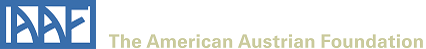 THE AAF/FABER YOUNG CONDUCTORS FELLOWSHIP APPLICATION FORM 2024Instructions:  Please complete this application form and send all application materials to the address below.  How did you learn about The AAF Young Conductors Fellowship? **Please note that we will only accept submissions from applicants born in 1994 or later.  Please submit the following to the AAF:___	Completed application form, including recent photo (digitally inserted above)___ 	Current résumé/CV, detailing your educational background and conducting experience___ 	One-page essay describing your objectives during the fellowship ___	Conducting excerpts Two letters of recommendation (the author of the letter of recommendation may email the letter directly to aafconductors@americanaustrianfoundation.org) ___ 	Links to conducting excerpts, along with a detailed listing.  Applications can also be submitted by mail to the address below, postmarked no later than April 19th, 2024. Please submit your complete application package to aafconductors@americanaustrianfoundation.org  by 5:00pm EST on Friday, April 19th, 2024.Applications must be postmarked no later than Friday, April 19th, 2024 to:
The American Austrian Foundation, Inc.ATTN: The AAF Young Conductors Fellowship575 Lexington Avenuec/o WCM, 11th Floor New York, NY 10022	You will receive an email confirmation by early May that your submission has been received.  NO TELEPHONE INQUIRIES, PLEASE.Name:Date of Birth:Date of Birth:Address:Tel:                        Email: Email: Website:Place of Birth:School:Department:Language Skills: